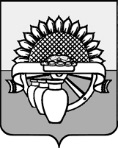 СОВЕТ ЦЕНТРАЛЬНОГО СЕЛЬСКОГО ПОСЕЛЕНИЯ БЕЛОГЛИНСКОГО РАЙОНАРЕШЕНИЕот 22.11.2022                                                                                             №  54 § 2пос. ЦентральныйО возможности формирования рыбоводного участкаРуководствуясь Федеральным законом от 6 октября 2003 года № 131-ФЗ "Об общих принципах организации местного самоуправления в Российской Федерации", Уставом Центрального сельского поселения Белоглинского района, Совет Центрального сельского поселения Белоглинского района р е ш и л:1. Одобрить вопрос о возможности формирования рыбоводного участка балки Молоканка, в границах поселка Магистральный Белоглинского района Краснодарского края, от 18,0 км до 23,0 км от устья  ограниченный последовательным соединением точек: от (1) с координатами: 46.28501 СШ, 40.93704 ВД до точки (2) с координатами: 46.2856СШ, 40.93829ВД далее по береговой линии до точки (3) с координатами: 46.27596СШ, 40.97135ВД до точки (4) с координатами: 46.2756СШ, 40.97127ВД далее по береговой линии до точки (1).   2. Контроль за выполнением настоящего решения возложить на комиссию по финансам и бюджету, земельным отношениям, развитию промышленности, по вопросам АПК (Турбина).           3. Решение вступает в силу со дня его подписания.Глава Центрального сельского поселенияБелоглинского района                                                                           Е.А.Курленко